Patient Name                                                                                                                Date ____________Gender      Male      Female     Marital Status       Married       Single     Child      OtherBirth Date ______________ Social Security # _____-_____-_____ Email Address________________________________________ Home Number ______________________Cell Number _____________________ Work Number ____________________ Ext_______Address ___________________________________________________________________ Apt # ________________________________________________________________________________________________Emergency Contact Information ____________________________________________________________Primary physician’s Name __________________________________ Phone Number___________________Have you had any serious illness or operation in the past 2 years? Yes No 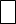 If yes, please explain ________________________________________________________________ Check if you have or have had any of the following:Please list any medications you are currently taking: _______________________________________________________Do you have any health problems that need further clarification?  Yes  NoIf Yes, Please explain: ________________________________________________To the best of my knowledge, all of the preceding answers and information provided are true and correct. If anything changes in my health history, I will inform the doctors at the next appointment.Signature of patient, (guardian if minor) __________________________________________Date_______________Reason for today’s visit_____________________________________________ Date of last visit___________How often do you floss? _______________________ How often do you brush? _________________________Do you have a smoking habit?  Yes  NoCheck the box of you have had problems with the following: Bad Breath                                               Loose teeth or broken fillings       Sensitivity to sweets  Bleeding Gums                                        Pain                                               Sensitivity when biting                Clicking or popping jaw                          Periodontal treatment                   Sores in mouth  Food collecting between teeth                 Sensitivity to cold                        Swelling  Grinding teeth                                          Sensitivity to hot                          Reaction to local anestheticHave you ever had any complications following dental treatment?     Yes      No 	If Yes, please explain ___________________________________________________________________	_____________________________________________________________________________________SPOUSE OR RESPONSIBLE PARTY INFORMATIONThe following is for:  patient’s spouse  person responsible for paymentName _________________________________________________________    Date__________________Gender         Male      Female     Marital Status       Married       Single      Widow      Divorce Other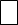 Birth Date _____________________ Social Security # _____-_____-_____ Home Number ___________________ Work Number_____________________Ext________Cell Number ____________________________Address  	 Apt # 	___________________________________________________________________________________________(Primary) Insurance Name____________________________________________________________________Name of Insurance Holder_________________________________ Relationship to Patient_______________Date of Birth________________ Insurance ID # ____________________Insurance Group#______________Employer__________________________________________________________________________________ Employer Address __________________________________________________________________________(Secondary) Insurance Name__________________________________________________________________Name of Insurance Holder_________________________________ Relationship to Patient_______________Date of Birth________________ Insurance ID # ____________________Insurance Group#______________Employer__________________________________________________________________________________ Employer Address __________________________________________________________________________SIGNATURE ON FILEI authorize release of any information necessary to process my dental insurance claims, I understand that I am responsible for all cost of dental treatment.Signature of patient, (guardian if minor) _______________________________________ Date_______________I hereby authorize payment directly to Sharon S. Jordan, D.M.D., of this group insurance benefits otherwise payable to me.Signature of patient, (guardian if minor) _______________________________________ Date_______________In order for us to provide you with efficient and top quality service, a $25.00 Charge for Missed/ Canceled appointments will be given if we are not given a 24 hour notice before your appointment. This will be going into effect January 1st, 2016. I the patient will agree to pay this fee before my next scheduled appointment. 	Signature of patient, (guardian if minor)________________________________ Date_____________Thank you for choosing the practice of Dr. Sharon S. Jordan. We are committed to providing you with quality dental care. Please understand that charges are to you, the patient, not to your insurance company.  All payments are your responsibility.  The following is a statement of our financial policy, which we require you to read and sign prior to treatment.PAYMENT IS DUE AT THE TIME OF SERVICEWE ACCEPT CASH, MOST MAJOR CREDIT CARDS, PERSONAL & BUSINESS CHECKSWE OFFER AN EXTENDED PAYMENT PLAN THROUGH THE AMERICAN GENERAL COMPANY AND CARE CREDIT WITH PRIOR CREDIT APPROVALINSURANCEAs a courtesy to our patients, we will file your insurance for you.  You are required by contract with your insurancecompany to pay all co-pays and deductibles at the time of service. These payments are due at the time of your visit prior to treatment.  Check with your insurance company if you do not know this information.  If your insurance company has not paid your balance within 15-30 days, the total amount due becomes your full responsibility. If after90 days, there has been no action on your account; it will become necessary for us to begin collection procedures.  It is very important that you contact your insurance company to expedite processing of your claims.  USUAL & CUSTOMARY RATESOur practice is committed to providing the best treatment for our patients and we charge what is usual and customary for our area.  You are responsible for payment regardless of any insurance company’s arbitrary determination of usualand customary rates.Due to your busy schedule as well as ours, it is very important for you, as our valued patient, to keep your scheduled appointment by calling us at (478) 743-3583 or emailing us at smile@jordandmd.com to confirm or reschedule your appointment if necessary.PATIENT STATEMENTAs a condition of your treatment by this office, financial arrangements must be made in advance. All emergencydental services, or any dental services performed without prior financial arrangements, must be paid in cash at the time services are rendered. Patients who carry dental insurance understand that all dental services furnished are charged directly to the patient and that he or she is personally responsible for payment of all dental services. This office will help prepare the patient’s insurance forms or assist in making collections from insurance companies and will credit any such collections to the patients account, however, this dental office cannot render services on the assumption that our charges will be paid by an insurance company.I understand that the estimated fee for dental treatment can only be extended for a period of ninety (90) days from the date of the patient’s examination.  In consideration for the professional services rendered to me, by the doctor at my request, I agree to pay said services to said doctor, or her assignee, at the time said services are rendered. I further agree that a waiver of any breach of any time or condition hereunder shall not constitute a waiver of any further term or condition and I further agree to pay all costs and reasonable attorney fees if suit be instituted hereunder.  I grant my permission to you or your assignee, to telephone me at home or at work to discuss matters related to this form.I have read the above conditions of treatment and agree to their content.Signature_                                                                                                               DateThank you for reading our financial policy. Please contact our business office with any questions or concernsCONSENT FOR USE AND DISCLOSURE OF HEALTH INFORMATIONPLEASE READ THE FOLLOWING STATEMENTS CAREFULLY.Purpose of Consent: By signing this form, you will consent to our use and disclosure of your protected health information to carry out treatment, payment activities, and healthcare operations.Notice of Privacy Practices: You have the right to read our Notice of Privacy Practices before you decide whether to sign this Consent.  Our Notice provides a description of our treatment, payment activities, and healthcare operations, of the uses and disclosures we may make of your protected health information, and of other important matters about your protected health information.  A copy of our Notice accompanies this Consent.  We encourage you to read it carefully and completely before signing this Consent.We reserve the right to change our privacy practices as described in our Notice of Privacy Practices.   If we change our privacy practices, we will issue a revised Notice of Privacy Practices, which will contain the changes.  Those changes may apply to any of your protected health information that we maintain.You may obtain a copy of our Notice of Privacy Practices, including any revisions of our Notice, at any time by contacting: 2614 Cherokee Ave, Macon, GA 31206(478) 743-3583ACKNOWLEDGEMENT OF RECEIPT OF NOTICE OF PRIVACY PRACTICES**You May Refuse to Sign This Acknowledgement**I have received a copy of this office’s Notice of Privacy Practices. I have read and given consent for the use and disclosure of my health informationPrint Name______________________________Signature________________________________   Date__________________We attempted to obtain written acknowledgement of receipt of our Notice of Privacy Practices, but acknowledgement could not be obtained because:    Individual refused to sign Communication barriers prohibited obtaining the acknowledgement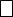 NOTICE OF PRIVACY ACT PRACTICESAccess:  You have the right to look at or get copies of your health information, with limited exceptions.  You may request that we provide copies in a format other than photocopies. We will use the format you request unless we cannot practicably do so.  (You must make a request in writing to obtain access to your health information.  You may obtain f form to request access by using the contact information listed at the end of this Notice. We will charge you a reasonable cost-based fee for expenses such as copies and staff time.  You may also request access by sending us a letter to the address at the end of this Notice.  If you request copies, we will charge you $____for each page, $____ per hour for staff time to locate and copy your health information, and postage if you want the copies mailed to you.  If your request an alternative format, we will charge a cost-based fee for providing your health information in that format.  If you prefer, we will prepare a summary or an explanation of your health information for a fee.  Contact us using the information listed at the end of this Notice for a full explanation of our fee structure).Disclosure Accounting:   You have the right to receive a list of instances in which our business associates or we disclosed your health information for purposes, other than treatment, payment, healthcare operations and certain other activities, for the last six (6) years, but not before April 14, 2003. If you request this accounting more than once in a 12-month period, we may charge you a reasonable, cost-based fee for responding to these additional request.Restriction: You have the right to request we place additional restrictions on our use or disclosure of your health information. We are not required to agree to these additional restrictions, but if we do, we will abide by our agreement (except in an emergency, counterintelligence, and other national security activities).  We may disclose to correctional institutions or law enforcement officials having lawful custody of protected health information of inmate or patient under certain circumstances.Appointment Reminders:  We may use or disclose your health information to provide you with appointment reminders(such as voicemail messages, postcards or letters).Alternative Communication: You have the right to request that we communicate with you about your health information by alternative means or to alternative locations. (You must make your request in writing).  Your request must specify the alternative means or location, and provide satisfactory explanation how payments will be handled under the alternative means or location you request.Amendment: You have the right to request that we amend your health information.  (Your request must be in writing, and it must explain why the information should be amended). We may deny your request under certain circumstances.Electronic Notice:  If you receive this Notice on our Web site or by electronic mail (e-mail), you are entitled to receive this Notice in written form.Questions and Complaints:  If you want more information about our privacy practices or have questions or concerns, please contact us.If you are concerned that we may have violated your privacy rights, or you disagree with a decision we made about access to your health information or in response to a request you made to amend or restrict the use or disclosure of your health information or to have us communicate with you by alternative means or at alternative locations, you may complain to us using the contact information listed at the end of this Notice.  You also may submit a written complaint to the U.S. Department of Health and Human Services.  We will provide you with the address to file your complaint with the U.S. Department of Health and Human Services upon request.We support your right to the privacy of your health information. We will not retaliate in any way if you choose to file a complaint with us or with the U.S. Department of Health and Human Services.Contact person:     Dr. Sharon Jordan 2614 Cherokee Ave. Macon, GA 31204   (478)743-3583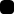 Sharon S. Jordan, P.C.Authorization Form for Release of Protected Health InformationPatient____________________________________________________________________________________Patients Date of Birth__________________________ Patients ID Chart #____________________________I hereby authorize the use and disclosure of individually identifiable dental health information relating to me as described below.    I  understand  that  information  disclosed  pursuant  to  this  authorization  may  be  subject  to disclosure by the recipient and may no longer be protected by HIPAA Privacy regulations.Specific Description of Information to be used or Disclosed______________________________________________________________________________________________________________________________________________________________________________________________________________________________Purpose for Disclosure____________________________________________________________________________________________I authorize the following person(s) to make the request use or disclosure of the above health information.________________________________________________________________________________________________________________________________________________________________________________________________________________________________Person(s) Receiving my authorized information include:_________________________________________________________________________________________________________________________________________________________________________________________________________________________I understand that I may revoke this authorization at any time by notifying Sharon S. Jordan, P.C. in writing. If I choose to do so, my revocation will not affect any actions taken by Sharon S. Jordan, P.C. before receiving my revocation.I understand that I may refuse to sign this authorization; and that my refusal to sign in no way affects my treatment, payment, enrollment in a health plan, or eligibility for benefits.This Authorization Expires on ___________________________________________________Patient Signature or (Patients Personal Representative) ______________________________________________ Date_____________If Personal Representative:Print Name_______________________________________________ Signature______________________________________________Relationship to Patient______________________________________Sharon S. Jordan, P.C.Patient Consent for Electronic CommunicationYou have requested that our practice communicate with you electronically.  By utilizing our practice’s electronic services, you agree that Sharon S. Jordan, P.C. may send to you any of the following that you identify as communications that can be sent through the Internet to an email address you designate.Consent and AcknowledgementI ____________________________________________ in the presence of my dentist or the dental practice’s privacy official, agree that the practice may electronically communicate with me at the following email address.Email Address___________________________________________________________________________________________________Patients Date of Birth (for verification purposes) __________________________________________________________________I acknowledge that the practice may send the following to my email. Check each that apply, and then provide your initials at the end of each item selected.Information about my invoice or accounts payable (initials)______Information about a specific dental visit (initials) ______Information about any dental visit (initials)______AcknowledgementYou must acknowledge each of the following before we can send communications electronically.______All electronic communications from our practice will be encrypted.______I am responsible for providing the dental practice any updates to my email address.______I am able to receive information electronically and store it securely away from any public computer.______I can withdraw my consent to electronic communications by calling _____-_____-______Patients Signature_______________________________________________________ Date________________________HIV/AIDSFaintingNervous DisorderTumorsAllergies_________GlaucomaOsteoporosisUlcers  Codeine AllergyGrowthsPacemakerVenereal Disease  Penicillin AllergyHay FeverPregnantAnemiaHead injuries Radiation TreatmentArthritisHeart DiseaseRespiratory ProblemsArtificial Joints _______                              DateHeart Murmur_________                            DateRheumatic feverAsthmaHepatitisRheumatismBlood DiseaseHigh Blood PressureSinus ProblemsCancer__________                 DateChemical DependencyChemotherapyJaundiceSleep ApneaDiabetesKidney DiseaseStomach ProblemsDizzinessLiver DiseaseStroke________                       DateEpilepsyMental DisorderThyroid ProblemsExcessive BleedingMitral Valve ProlapseTuberculosis